Name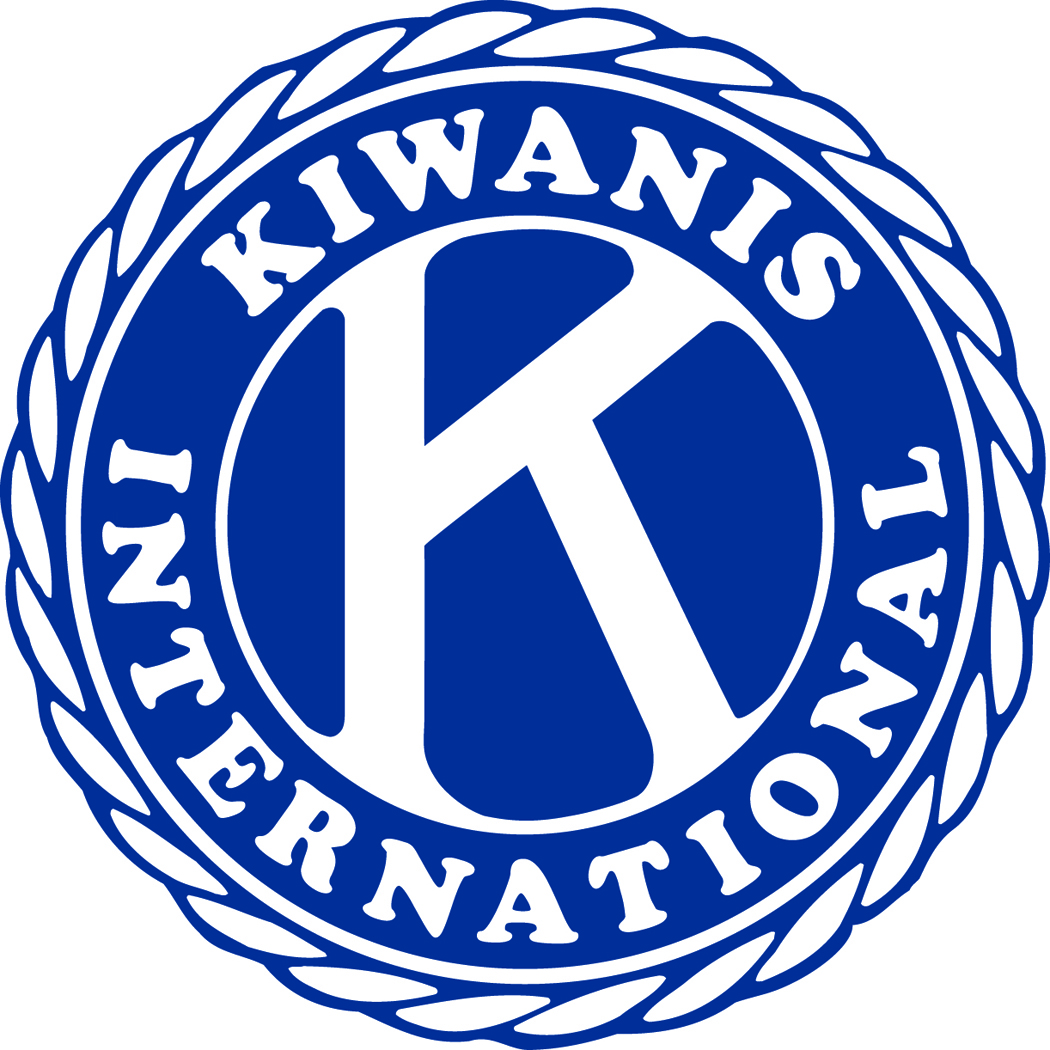 AddressCity State Zip codeDate: Date Make check payable to :    Kiwanis   Memo Line Name of CitySend to:		New Club Opener Address City State Zipcode  Invoice Number: 18-008Terms: 30 DAYS, checks are held until organization meetingThank you for your support to assist with helping the community of -___________especially the existing ___________Key Club and ___________Builders Club.Sincerely yours, NameClub Opener for ________Phone / email addressDescriptionQuantityUnit PriceCostNew Member Fee current-Oct 1, ______        (Look at Table for New Member Fee)1Re: Corporate Membership00Representative : 00Subtotal$100Tax0.00%Total$100